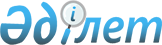 "2005 жылға арналған облыстық бюджет туралы" облыстық мәслихаттың 2004 жылғы 21 желтоқсандағы N 12/2 шешiмiне өзгерiстер мен толықтырулар енгiзу туралы
					
			Күшін жойған
			
			
		
					Солтүстік Қазақстан облыстық мәслихатының 2005 жылғы 27 мамырдағы N 16/1 шешімі. Солтүстік Қазақстан облысының Әділет департаментінде 2005 жылғы 13 маусымда N 1587 тіркелді. Күші жойылды - Солтүстік Қазақстан облысы мәслихатының 2010 жылғы 23 шілдеде N 27/10 Шешімімен

      Ескерту. Күші жойылды - Солтүстік Қазақстан облысы мәслихатының 2010.07.23 N 27/10 Шешімімен

      Қазақстан Республикасының 2004 жылғы 24 сәуiрдегi N 548-П Бюджеттiк кодексiне, "Қазақстан Республикасындағы жергiлiктi мемлекеттiк басқару туралы" 2001 жылғы 23 қаңтардағы N 148 Заңына сәйкес, "2005 жылға арналған облыстық бюджет туралы" 2004 жылғы 21 желтоқсандағы N 12/2 (2004 жыл 24 желтоқсан Т/н N 1436, 2005 жылғы 10 қаңтардағы "Солтүстiк Қазақстан", "Северный Казахстан" газеттерi) облыстық мәслихаттың шешiмiне облыстық мәслихаттың "2005 жылға арналған облыстық бюджет туралы" (2005 жыл 10 ақпан Т/н N 1476, 2005 жылғы 21 ақпан "Солтүстiк Қазақстан", "Северный Казахстан" газеттерi) 2004 жылғы 21 желтоқсандағы облыстық мәслихаттың N 12/2 шешiмiне өзгерiстер мен толықтырулар енгiзу туралы" 2005 жылғы 24 қаңтардағы N 13/1, "2005 жылға арналған облыстық бюджет туралы" (2005 жыл 8 сәуiр Т/н N 1572, 2005 жылғы 13 сәуiр "Солтүстiк Қазақстан", "Северный Казахстан" газеттерi) облыстық мәслихаттың 2004 жылғы 21 желтоқсандағы N 12/2 шешiмiне өзгерiстер мен толықтырулар енгiзу туралы" 2005 жылғы 29 наурыздағы N 14/1, "2005 жылға арналған облыстық бюджет туралы" (2005 жыл 25 сәуiр Т/н N 1579, 2005 жылғы 1 мамыр "Солтүстiк Қазақстан", 2005 жылғы 2 мамыр "Северный Казахстан" газеттерi) 2004 жылғы 21 желтоқсандағы N 12/2 шешiмiне өзгерiстер мен толықтырулар енгiзу туралы" 2005 жылғы 12 сәуiрдегi N 15/1 шешiмдерiмен нақтыланулары ескерiле отырып, келесi өзгерiстер мен толықтырулар енгiзiлсiн:  

      1. 1-тармақта:  

      бөлімі 

      "20 764 632" саны "22 517 308" санымен ауыстырылсын; 

      бөлімі 

      "21 028 282" саны "22 780 958" санымен ауыстырылсын. 

      2. 11 тармақта: 

      "5 784 300" саны "6 826 214" санымен ауыстырылсын;  

      "512 189" саны "588 790" санымен ауыстырылсын; 

      "386 539" саны "436 769" санымен ауыстырылсын;  

      "361 907" саны "418 308" санымен ауыстырылсын;  

      "483 608" саны "550 670" санымен ауыстырылсын;  

      "506 124" саны "570 364" санымен ауыстырылсын; 

      "529 476" саны "604 641" санымен ауыстырылсын;  

      "419 302" саны "489 005" санымен ауыстырылсын;  

      "409 213" саны "455 113" санымен ауыстырылсын;  

      "435 069" саны "602 115" санымен ауыстырылсын; 

      "631 699" саны "724 061" санымен ауыстырылсын;  

      "273 301" саны "311 593" санымен ауыстырылсын;  

      "392 394" саны "440 604" санымен ауыстырылсын;  

      "409 945" саны "463 429" санымен ауыстырылсын; 

      "33 534" саны "170 752" санымен ауыстырылсын. 

      3. Нұсқалған шешімнің 1,2 қосымшалары жаңа редакцияда мазмұндалсын (қоса беріледі).        Облыстық мәслихат сессиясының төрағасы       Облыстық мәслихаттың хатшысы 

                                  Облыстық мәслихаттың 2005 жылғы 

                                    27 мамырдағы N 16/1 шешіміне  

                                              1 қосымша                             2005 жылға арналған 

           Солтүстік Қазақстан облысының бюджеті 

Облыстық мәслихаттың 2005 жылғы 

27 мамырдағы N 16/1 шешіміне 

2 қосымша  2005 арналған облыстық бюджеттің бюджеттік инвестициялық 

жобалар мен бағдарламаларға бөлумен бюджеттік 

бағдарламалардың даму тізбесі 
					© 2012. Қазақстан Республикасы Әділет министрлігінің «Қазақстан Республикасының Заңнама және құқықтық ақпарат институты» ШЖҚ РМК
				Санат Сома,  мың.теңге 
Сынып Сынып Кіші сынып Кіші сынып Атауы 
1 
2 
3 
4 
5 
Кірістер 
22 517 308 1 
Салықтық түсімдер 4 776 848 03 Әлеуметтік салық 4 511 815 1 Әлеуметтік салық 4 511 815 05 Тауарларға, жұмыстарға және қызметтер көрсетуге салынатын ішкі салықтар 265 033 3 Табиғи және басқа ресурстарды пайдаланғаны үшін түсетін түсімдер 265 033 2 
Салыққа жатпайтын түсімдер 25 569 01 Мемлекеттік меншіктен түсетін кірістер 3 350 1 Мемлекеттік кәсіпорындардың  таза кіріс бөлігінің түсімі   250 5 Мемлекеттік меншіктегі мүліктерді жалға беруден түскен кірістер 1 600 7 Мемлекеттік бюджеттен берілген кредиттер бойынша сыйақылар (мүдделер) 1 500 04 Мемлекеттік бюджеттен қаржыландырылатын сондай-ақ Қазақстан Республикасының Ұлттық банкі бюджетінен қамтамасыз етілетін  және қаржыландырылатын  (шығыс сметалары) мемлекеттік мекемелермен салынатын айыппұлдар, өсімпұл, санкциялар  20 719 1 Мемлекеттік бюджеттен қаржыландырылатын сондай-ақ Қазақстан Республикасының Ұлттық банкі бюджетінен қамтамасыз етілетін  және қаржыландырылатын  (шығыс сметалары) мемлекеттік мекемелермен салынатын айыппұлдар, өсімпұл, санкциялар  20 719 06 Салыққа жатпайтын басқа да түсімдер 1 500 1 Салыққа жатпайтын басқа да түсімдер 1 500 4 
Алынған ресми трансферттер  17 714 891 01 Төмен тұрған мемлекеттік басқару органдарынан алынатын трансферттер 267 432 2 Аудандық (қалалық) бюджеттен түсетін трансферттер 267 432 02 Жоғары тұрған мемлекеттік басқару органдарынан алынатын трансферттер 17 447 459 1 Республикалық бюджеттен түсетін трансферттер 17 447 459 Функционалдық топ Функционалдық топ Функционалдық топ Атауы 
Сома,      мың.теңге 
Әкімші Әкімші Бағдарлама 
1 
2 
3 
А 
В 
Шығындар  
22 780 958 01 
Жалпы сипаттағы мемлекеттік қызметтер көрсету 376 739 110 Облыс мәслихатының аппараты 19 622 001 Облыс мәслихатының қызметін қамтамасыз ету 19 622 120 Облыс әкімнің аппараты 229 705 001 Облыс әкімнің қызметін қамтамасыз ету 229 705 257 Облыс қаржы департаменті (басқармасы) 73 023 001 Қаржы департаментінің (басқармасының) қызметін қамтамасыз ету 49 937 003 Біржолғы талондарды беруді ұйымдастыру және біржолғы талондарды өткізуден түсетін сомаларды толық жиналуын қамтамасыз ету 18 963 009 Коммуналдық меншікті жекешелендіруді ұйымдастыру 3 351 010 Коммуналдық меншікке түскен мүлікті есепке алу, сақтау, бағалау және сату 772 258 Облыс экономика және бюджеттік жоспарлау департаменті (басқармасы) 54 389 001 Экономика және бюджеттік жоспарлау департаментінің (басқармасының) қызметін қамтамасыз ету 54 389 02 
Қорғаныс 68 612 250 Облыс жұмылдыру дайындығы және төтенше жағдайлар департаменті (басқармасы) 68 612 001 Жұмылдыру дайындығы және төтенше жағдайлар департаментінің (басқармасының) қызметін қамтамасыз ету 12 416 003 Жалпыға бірдей әскери міндетті атқару шеңберіндегі іс-шаралар 12 439 005 Облыстық ауқымдағы жұмылдыру дайындығы және жұмылдыру 34 018 006 Облыстық ауқымдағы төтенше жағдайлардың алдын алу және оларды жою 9 739 03 
Қоғамдық тәртіп, қауіпсіздік, құқық, сот, қылмыстық-атқару қызметі 1 128 469 252 Облыстық бюджеттен қаржыландырылатын ішкі істердің атқарушы органы 1 115 069 001 Облыстық бюджеттен қаржыландырылатын ішкі істердің атқарушы органы қызметін қамтамасыз ету 1 067 806 002 Облыс аумағында қоғамдық тәртіпті қорғау және қоғамдық қауіпсіздікті қамтамасыз ету 46 402 003 Қоғамдық тәртіпті қорғауға қатысатын азаматтарды көтермелеу  861 266 Облыстың сәулет, қала құрылысы және құрылыс департаменті (басқармасы)  13 400 015 Ішкі істер органдары  объектілері 13 400 04 
Білім беру 3 159 302 252 Облыстық бюджеттен қаржыландырылатын ішкі істердің атқарушы органы 13 229 007 Кадрлардың біліктілігін арттыру және оларды қайта даярлау 13 229 253 Облыс денсаулық сақтау департаменті (басқармасы) 43 812 002 Орта кәсіптік білімді мамандарды даярлау 34 358 003 Кадрлардың біліктілігін арттыру және оларды қайта даярлау 9 454 260 Облыс дене шынықтыру және спорт басқармасы (бөлімі) 295 419 006 Балалар мен жеткіншектерге  спорт бойынша қосымша білім беру 227 233 007 Арнайы білім беру ұйымдарында спортта дарынды балаларға жалпы білім беріп оқыту 68 186 261 Облыс білім беру департаменті (басқармасы) 2 174 903 001 Білім беру департаментінің (басқармасының) қызметін қамтамасыз ету 28 747 003 Арнайы оқыту бағдарламалары бойынша жалпы білім беру 436 284 004 Орта білім жүйесін ақпараттандыру 2 319 005 Білім берудің мемлекеттік облыстық ұйымдары үшін оқулықтар сатып алу және жеткізу 3 272 006 Мамандандырылған білім беру ұйымдарында дарынды балаларға жалпы білім беру 117 712 007 Облыстық ауқымда мектеп олимпиадаларын және мектептен тыс іс-шараларды өткізу 39 726 008 Бастапқы кәсіптік білім беру 343 069 009 Орта кәсіптік білімі бар мамандар даярлау 254 162 010 Кадрлардың біліктілігін арттыру және оларды қайта даярлау 49 969 011 Балалар мен жасөспірімдердің психикалық денсаулығын зерттеу және халыққа психологиялық-медициналық-педагогикалық консультациялық көмек көрсету 8 154 017 Жалпы орта білім берудің мемлекеттік мекемелерінің үлгі штаттарын ұстауды қамтамасыз етуге аудандар (облыстық маңызы бар қалалар) бюджеттеріне ағымдағы нысаналы трансферттер 287 803 018 Білім берудің жаңадан енгізілетін объектілерін ұстауға аудандар (облыстық маңызы бар қалалар) бюджеттеріне ағымдағы нысаналы трансферттер 409 009 019 Жалпы орта білім берудің мемлекеттік мекемелерін Интернет желісіне қосуға және олардың трафигін төлеуге аудандар (облыстық маңызы бар қалалар) бюджеттеріне ағымдағы нысаналы трансферттер 59 100 020 Жалпы орта білім берудің мемлекеттік мекемелеріне кітапханалық қорларын жаңарту үшін оқулық пен оқу-әдістемелік кешенін сатып алуға және жеткізуге  аудандар (облыстық маңызы бар қалалар) бюджеттеріне ағымдағы нысаналы трансферттер 83 853 021 Жалпы орта білім берудің мемлекеттік мекемелері үшін лингафондық және мультимедиялық кабинеттер жасауға аудандар (облыстық маңызы бар қалалар) бюджеттеріне ағымдағы нысаналы трансферттер 51 724 266 Облыстың сәулет, қала құрылысы және құрылыс департаменті (басқармасы)  631 939 016 Білім беру объектілерін дамыту 631 939 05 
Денсаулық сақтау 7 460 245 253 Арнайы оқыту бағдарламалары бойынша жалпы білім беру 6 562 785 001 Денсаулық сақтау департаментінің (басқармасының) қызметін қамтамасыз ету 47 236 004 Бастапқы санитарлық-медициналық көмек және денсаулық сақтау ұйымдары мамандарының бағыты бойынша стационарлық медициналық көмек көрсету 2 985 106 005 Жергілікті денсаулық сақтау ұйымдары үшін қан, оның компоненттері мен препараттарын өндіру 67 422 006 Ана мен баланы қорғау 42 613 007 Салауатты өмір сүруді насихаттау 3 508 008 Аурулар жеке түрлері бойынша халықты дәрілік заттармен қамтамасыз ету 304 219 009 Айналадағылар үшін қауіп төндіретін және әлеуметтік-елеулі аурулармен ауыратын адамдарға медициналық көмек көрсету 1 241 735 010 Халыққа бастапқы медициналық-санитралық көмек көрсету 1 737 977 012 Төтенше жағдайларда халыққа медициналық көмекті көрсету  120 209 013 Патологоанатомиялық союды жүргізу 7 490 016 Елді мекен шегінен тыс жерлерге жазылуға тегін және жеңілдетілген жол жүрумен қамтамасыз ету 5 270 266 Облыстың сәулет, қала құрылысы және құрылыс департаменті (басқармасы)  557 014 018 Санитарлық-эпидемиологиялық қызмет объектілерін дамыту 6 400 019 Денсаулық сақтау объектілерін дамыту 550 614 269 Облыс мемлекеттік санитарлық-эпидемиологиялық қадағалау департаменті  (Басқармасы) 340 446 001 Мемлекеттік санитарлық-эпидемиологиялық қадағалау департаментінің (басқармасының) қызметін қамтамасыз ету 170 546 002 Халықтың санитарлық-эпидемиологиялық салауаттылығы 166 792 003 Індетке қарсы күрес 3 108 06 
Әлеуметтік көмек және әлеуметтік қамсыздандыру 876 529 256 Облыс жұмыспен қамтылу мен әлеуметтік бағдарламаларды үйлестіру департаменті (басқармасы) 595 717 001 Азаматтарды елді мекеннің шегінен тыс емделуге тегін және жеңілдетілген жол жүрумен қамтамасыз ету 37 472 002 Жалпы үлгідегі мүгедектер мен қарттарды әлеуметтік қамтамсыз ету 411 690 003 Мүгедектерге  әлеуметтік қолдау көрсету 70 087 006 Ұлы Отан соғысының мүгедектері мен қатысушыларына біржолғы материалдық көмек көрсету үшін аудандар (облыстық маңызы бар қалалар) бюджеттеріне ағымдағы нысаналы трансферттер 67 344 009 Қалалық телекоммуникация желілерінің абоненттері болып табылатын, әлеуметтік жағынан қорғалатын азаматтардың телефон үшін абоненттік төлем тарифінің көтерілуін өтеуге аудандар (облыстық маңызы бар қалалар) бюджеттеріне ағымдағы нысаналы трансферттер 1 977 010 Ұлы Отан соғысының мүгедектері мен қатысушыларының жол жүруін қамтамасыз ету. Облыстық бюджеттен ресми трансферттер есебінен бағдарламаны іске асыру 7 067 011 Жәрдемақыларды есептеу, төлеу мен жеткізу және басқа да әлеуметтік төлемдер бойынша қызметтерді төлеу 80 261 Облыс білім беру департаменті (басқармасы) 237 312 015 Жетім балаларды, ата-анасының қамқорлығынсыз қалған балаларды әлеуметтік қамсыздандыру 237 312 266 Облыстың сәулет, қала құрылысы және құрылыс департаменті (басқармасы)  43 500 020 Әлеуметтік қамтамасыз ету объектілерін дамыту 43 500 07 
Тұрғын үй-коммуналдық шаруашылық 632 561 266 Облыстың сәулет, қала құрылысы және құрылыс департаменті (басқармасы)  632 561 006 Мемлекеттік коммуналдық тұрғын үй қорының тұрғын үйін салуға аудандар (облыстық маңызы бар қалалар) бюджеттеріне нысаналы даму трансферттер 393 750 007 Сумен жабдықтау жүйесін дамытуға аудандар (облыстық маңызы бар қалалар) бюджеттеріне нысаналы даму трансферттер 238 811 08 
Мәдениет, спорт, туризм және ақпараттық кеңістік 577 987 259 Облыс мұрағат және құжаттама басқармасы (бөлімі) 46 260 001 Мұрағат және құжаттама басқармасының (бөлімінің) қызметін қамтамасыз ету 8 830 002 Мұрағат қорының сақталуын қамтамасыз ету 37 430 260 Облыс дене шынықтыру және спорт басқармасы (бөлімі) 144 724 001 Дене шынықтыру және спорт басқармасының (бөлімінің) қызметін қамтамасыз ету 13 895 003 Облыстық деңгейде спорт жарыстарын өткізу 5 814 004 Республикалық және халықаралық спорт жарыстарына әртүрлі спорт түрлері бойынша облыстық құрама командаларының мүшелерін дайындау және олардың қатысуы 125 015 262 Облыс мәдениет департаменті (басқармасы) 217 704 001 Мәдениет департаментінің (басқармасының) қызметін қамтамасыз ету 15 744 003 Мәдени-демалыс жұмысын қолдау 71 962 005 Жергілікті маңызы бар тарихи-мәдени мұралардың сақталуын және оған қол жетімді болуын қамтамасыз ету 30 326 007 Жергілікті маңызы бар театр және музыка өнерін қолдау 66 161 008 Облыстық кітапханалардың жұмыс істеуін қамтамасыз ету 33 511 263 Облыс ішкі саясат департаменті (басқармасы) 119 076 001 Ішкі саясат департаментінің (басқармасының) қызметін қамтамасыз ету 32 010 002 Бұқаралық ақпарат құралдары арқылы мемлекеттік ақпарат саясатын жүргізу 84 149 003 Жастар саясаты саласында өңірлік бағдарламаларды іске асыру 2 917 264 Облыс тілдерді дамыту жөніндегі басқарма 15 311 001 Тілдерді дамыту жөніндегі басқарманың қызметін қамтамасыз ету 9 864 002 Мемлекеттік тілді және Қазақстан халықтарының басқа да тілдерін дамыту 5 447 265 Облыс кәсіпкерлік және өнеркәсіп департаменті (басқармасы) 312 005 Туристік қызметті реттеу 312 266 Облыстың сәулет, қала құрылысы және құрылыс департаменті (басқармасы)  34 600 022 Дене шынықтыру және спорт объектілерін дамыту 34 600 10 
Ауыл, су, орман, балық шаруашылығы, ерекше қорғалатын табиғи аумақтар, қоршаған ортаны және жануарлар дүниесін қорғау, жер қатынастары 1 137 203 251 Облыс жер қатынастарын басқару 14 107 001 Жер қатынастарын басқармасының қызметін қамтамасыз ету 14 107 254 Облыс табиғи ресурстар және табиғатты пайдалануды реттеу департаменті (басқармасы) 184 087 001 Табиғи ресурстар және табиғатты пайдалануды реттеу департаментінің (басқармасының) қызметін қамтамасыз ету 21 217 005 Ормандарды сақтау, қорғау, молайту және орман өсіру 157 618 006 Жануарлар әлемін қорғау 3 252 008 Қоршаған ортаны қорғау жөнінде іс-шаралар өткізу 2 000 255 Облыс ауыл шаруашылығы департаменті (басқармасы) 43 055 001 Ауыл шаруашылығы департаментінің (басқармасының) қызметін қамтамасыз ету 33 967 002 Асыл тұқымды мал шаруашылығы мен құс шаруашылығын дамыту 7 368 005 Республикалық меншікке жатпайтын ауыл шаруашылығы ұйымдарының банкроттық рәсімдерін жүргізу 1 720 266 Облыстың сәулет, қала құрылысы және құрылыс департаменті (басқармасы)  895 954 026 Қоршаған ортаны қорғау объектілерін дамыту 895 954 11 
Өнеркәсіп, сәулет, қала құрылысы және құрылыс қызметі 41 326 266 Облыс сәулет, қала құрылысы және құрылыс департаменті (басқармасы) 27 591 001 Сәулет, қала құрылысы және құрылыс департаментінің (басқармасының) қызметін қамтамасыз ету 26 046 002 Елді мекендер құрылысының бас жоспарын әзірлеу 1 545 267 Облыс мемлекеттік сәулет-құрылыстық бақылау департаменті (басқармасы) 13 735 001 Мемлекеттік сәулет-құрылыстық бақылау департаментінің (басқармасының) қызметін қамтамасыз ету 13 735 12 
Көлік және коммуникациялар 400 779 268 Облыс жолаушылар көлігі және автомобиль жолдары департаменті (басқармасы) 400 779 001 Жолаушылар көлігі және автомобиль жолдары департаментінің (басқармасының) қызметін қамтамасыз ету 16 249 003 Автомобиль жолдарының жұмыс істеуін қамтамасыз ету 369 530 004 Жергілікті атқарушы органдардың шешімі бойынша тұрақты ішкі авиатасымалдарын субсидиялау 15 000 13 
Басқалар 64 772 257 Облыс қаржы департаменті (басқармасы) 25 000 013 Шұғыл шығындарға арналған облыстық жергілікті атқарушы органының резерві 23 000 014 Табиғи және техногендік сипаттағы төтенше жағдайларды жою үшін облыстың жергілікті атқарушы органының төтенше резерві 2 000 265 Облыс кәсіпкерлік және өнеркәсіп департаменті (басқармасы) 29 843 001 Кәсіпкерлік және өнеркәсіп департаментінің (басқармасының) қызметін қамтамасыз ету 26 530 003 Кәсіпкерлік қызметті қолдау 3 313 270 Облыс табиғи монополиялар қызметін реттеу және бәсекелестікті қорғау департаменті (басқармасы) 9 929 001 Табиғи монополиялар қызметін реттеу және бәсекелестікті қорғау департаментінің (басқармасының) қызметін қамтамасыз ету 9 929 15 
Ресми трансферттер 6 856 434 257 Облыс қаржы департаменті (басқармасы) 6 856 434 005 Облыстық бюджет трансферттері 1 071 252 007 Субвенциялар 5 754 962 011 Нысаналы трансферттерді қайтару 30 220 Операциялық сальдо 
-263 650 Таза бюджеттік кредиттеу 
1 065 000 Бюджеттік кредиттер 1 093 000 7 
266 Облыс сәулет, қала құрылысы және құрылыс департаменті (басқармасы) 1 065 000 005 Тұрғын үй құрылысына арналған аудандардың (облыстық маңызы бар) бюджеттерін кредиттеу  1 065 000 13 
Басқалар 28 000 265 Облыс кәсіпкерлік және өнеркәсіп департаменті (басқармасы) 28 000 004 Шағын кәсіпкерлікті дамыту үшін кредит беру 28 000 Санат Санат Атауы 
Сома,      мың.теңге 
Сынып Сынып Кіші сынып  Кіші сынып  Бюджеттік кредиттерді өтеу 28 000 5 
Бюджеттік кредиттерді өтеу 28 000 01 Бюджеттік кредиттерді өтеу 28 000 1 Мемлекеттік бюджеттен берілген кредиттерді өтеу 28 000 Қаржылық активтермен операция бойынша сальдо 
-5 000 қаржылық активтерді сатып алу 6 
мемлекеттің қаржылық активтерін сатудан түсім 5 000 1 мемлекеттің қаржылық активтерін сатудан түсім 5 000 1 қаржылық активтерді мемлекеттің ішінде сатудан түсім 5 000 Бюджет тапшылығы (профицит) 
-1 323 650 Бюджет тапшылығын қаржыландыру (профицитті пайдалану) 
1 323 650 7 
1 2 займдардың түсуі 1 065 000 займдарды өтеу бюджет қаражаттары қалдықтарының қозғалысы 258 650 Функционалдық топ Функционалдық топ Функционалдық топ Атауы 
Сома,      мың.теңге 
Әкімші Әкімші Бағдарлама 
1 
3 
4 
А 
В 
Барлығы 
4 190 488 Инвестициялық жобалар 2 808 968 03 
Қоғамдық тәртіп, қауіпсіздік, құқық, сот, қылмыстық-атқару қызметі 13 400 266 Облыс сәулет, қала құрылысы және құрылыс департаменті (басқармасы) 13 400 015 Iшкі істер органдары объектілерін дамыту 13 400 соның ішінде: Тайынша ішкі істер бөлімінің әкімшілік үйін салу 13 400 04 
Білім беру 631 939 266 Облыс сәулет, қала құрылысы және құрылыс департаменті (басқармасы) 631 939 016 Білім беру объектілерін дамыту 631 939 соның ішінде: жергілікті бюджет есебінен 241 439 Мамлют ауданы, Мамлютка қаласында Мамлют санаторлық-мектеп интернатына 150 орын жатын корпусы 32 орын оқу корпусымен салу 53 426 Петропавл қаласындағы Ә. Досмұғамбетов атындағы дарынды балаларға арналған қазақ мектеп интернатының монша құрылысын салу 11 233 Тимирязов ауданы Мичурино селосында 180 орындық орта мектеп құрылысы 111 780 Уәлиханов ауданындағы Жасқайра селосында 90 орындық қазақ тілінде оқытылатын орта мектеп құрылысы 65 000 республикалық бюджеттің ресми трансферттері есебінен 390 500 соның ішінде: Петропавл қаласындағы 19 шағын ауданында сауықтыру комплексімен мемлекеттік тілде оқыту 1100 орындық орта мектеп құрылысына  150 000 Қызылжар ауданы, Бескөл селосында 360 орындық орта мектептің құрылысын аяқтау 70 500 Тимирязев ауданы, Тимирязево селосында қазақ тілінде оқыту 400 орындық мектеп - интернатының құрылысына 170 000 05 
Денсаулық 557 014 266 Облыс сәулет, қала құрылысы және құрылыс департаменті (басқармасы) 557 014 018 Санитарлық-эпидемиологиялық қызмет объектілерін дамыту 6 400 соның ішінде: Есіл ауданында санэпидемқызмет үй-жайының құрылысы 6 400 019 Денсаулық сақтау объектілерін дамыту 550 614 Ақжар ауданындағы Ленинград селосында аудандық туберкулез ауруханасының аумағында қазанды, 5 орындық монша, кір жуатын орын, хлораториялық орын құрылысы  21 500 Ақжар ауданы Талшық селосындағы 200 келім-кетім емханасымен 100 койкалық орталық аудандық аурухана 100 000 Есіл ауданы Ильинка селосында селолық дәрігерлік амбулатория 36 300 Жамбыл ауданы Благовещенка селосындағы 350 койкалық (АЕПМ) арнайы емдеу-профилакториялық мекеме етіп аудандық аурухана ғимаратын қайта құру 54 500 М.Жұмабаев ауданы Булаево қаласындағы 90 келім-кетім емханасымен 50 койкалық туберкулезге қарсы диспансер  100 000 Қызылжар ауданы Знамен селосында селолық дәрігерлік амбулатория 31 663 Мамлют ауданындағы Новомихайловка селосының селолық дәрігерлік амбулаториясы 34 703 Сельская врачебная амбулатория п.Новоишимский района Г.Мусрепова 31 714 Уәлиханов ауданы Бидайық селолық дәрігерлік амбулатория 16 820 Петропавл қаласындағы облтубдиспансердің 100 койкалық емдеу корпусы 123 414 06 
Әлеуметтік көмек және әлеуметтік қамсыздандыру 43 500 266 Облыс сәулет, қала құрылысы және құрылыс департаменті (басқармасы) 43 500 020 Әлеуметтік қамтамасыз ету объектілерін дамыту 43 500 соның ішінде: Тайынша ауданы Тайынша қаласындағы әкімшілік үйін 81 орындық қарттар мен мүгедектерге арналған үй-интернатына қайта құрылысын салу 43 500 07 
Тұрғын үй-коммуналдық шаруашылық 632 561 266 Облыс сәулет, қала құрылысы және құрылыс департаменті (басқармасы) 632 561 006 Мемлекеттік коммуналдық тұрғын үй қорының тұрғын үйін салуға аудандар (облыстық маңызы бар қалалар) бюджеттеріне нысаналы даму трансферттер 393 750 007 Сумен жабдықтау жүйесін дамытуға аудандар (облыстық маңызы бар қалалар) бюджеттеріне нысаналы даму трансферттер 238 811 соның ішінде: Уәлиханов және Ақжар аудандары елдімекендерін сумен жабдықтау (2 кезекте); 81 613 Жамбыл ауданында жүйелі скважиналық су дуалдары құрылысы (2 кезекте); 80 000 Тайынша поселкесіне су тарту (1 және 2 қабат) (Қиялы поселкесі, Чермошнянка поселкесі, Тайынша поселкесі) 77 198 08 
Мәдениет, спорт, туризм және ақпараттық кеңістік 34 600 266 Облыс сәулет, қала құрылысы және құрылыс департаменті (басқармасы) 34 600 022 Дене шынықтыру және спорт объектілерін дамыту 34 600 соның ішінде: БЖСМ "Боск" спорт залының құрылысына ЖСҚ дайындау 131 Солтүстік Қазақстан облысы Петропавл қаласында Ж.Жабаев көшесі, 175 

балалар бассейіні мен спорт залына арналған "Дельфин" жүзу бассейіні ғимаратына қосымша құрылыс салу 34 469 10 
Ауыл, су, орман, балық шаруашылығы, ерекше қорғалатын табиғи аумақтар, қоршаған ортаны және жануарлар дүниесін қорғау, жер қатынастары 895 954 266 Облыс сәулет, қала құрылысы және құрылыс департаменті (басқармасы) 895 954 026 Қоршаған ортаны қорғау объектілерін дамыту 895 954 Қызылжар ауданында Бескөл селосындағы тазарту құрылысын қайта құруға арналған жобалық сметалық құжаттарды әзірлеу 1 900 Айыртау ауданы Саумал көл селосындағы тазарту құрылысын қайта құру 35 452 Солтүстік Қазақстан облысының аумағында улы қалдықтар және ядохимикаттарды қоймаларға қою және көму полигондарының құрылысына жобалық-іздену жұмыстары 5 000 Шал ақын ауданы Сергеевка қаласындағы арын коллекторын қайта салу 245 Есіл өзенінен тазарту арналары құрылғыларына дейін қысымдық коллекторларды қайта жөндеу 101 252 Петропавл қаласында жауын суы арналарының тазарту құрылғыларының құрылысы 518 216 Петропавл қаласы МК-5 солтүстік бөлігінде жүйелік суағарларды жинау және тасымалдау 182 515 Петропавл қаласының тазарту арналары құрылғыларын техникалық қайта қаруландыру 51 374 Инвестициялық жобалар 1 381 520 04 
Білім беру 288 520 253 Облыстың денсаулық сақтау департаменті (басқармасы) 34 358 002 Орта кәсіптік білімі бар мамандар дайындау 34 358 261 Облыстың білім беру департаменті (басқармасы) 254 162 009 Орта кәсіптік білімі бар мамандар дайындау 254 162 07 
Тұрғын үй-коммуналдық шаруашылық 1 065 000 266 Облыс сәулет, қала құрылысы және құрылыс департаменті (басқармасы) 1 065 000 005 Тұрғын үй салуға аудандар (облыстық маңызы бар қалалар) бюджеттеріне кредит беру 1 065 000 13 
Басқалары 28 000 265 Облыстық кәсіпкерлік және өндіріс департаменті (басқармасы) 28 000 004 Шағын кәсіпкерлікті дамытуда кредиттеу 28 000 